Nicos Weg - Arbeitsblatt 4Folge 26Was macht Marvin?	___________________________________________________Ergänze die Lücken: Zimmer / Küche / Bad / Wohnzimmer / hell / WohnungLisa:		Das ist das _______________
Sebastian:	Die Fenster sind groß und das Zimmer ist _________.Marvin:	Cool. Wie viele Zimmer hat die ______________?Nawin:	Es gibt fünf ______________, eine ______________ und ein ______________. Ja, dann komm mal mit.Wie viele Quadratmeter hat das Zimmer?	________________________________________Wie teuer ist das Zimmer?	____________________________________________________Nimmt Marvin das Zimmer?	____________________________________________________Was macht Lisa?	_________________________________________________________Folge 27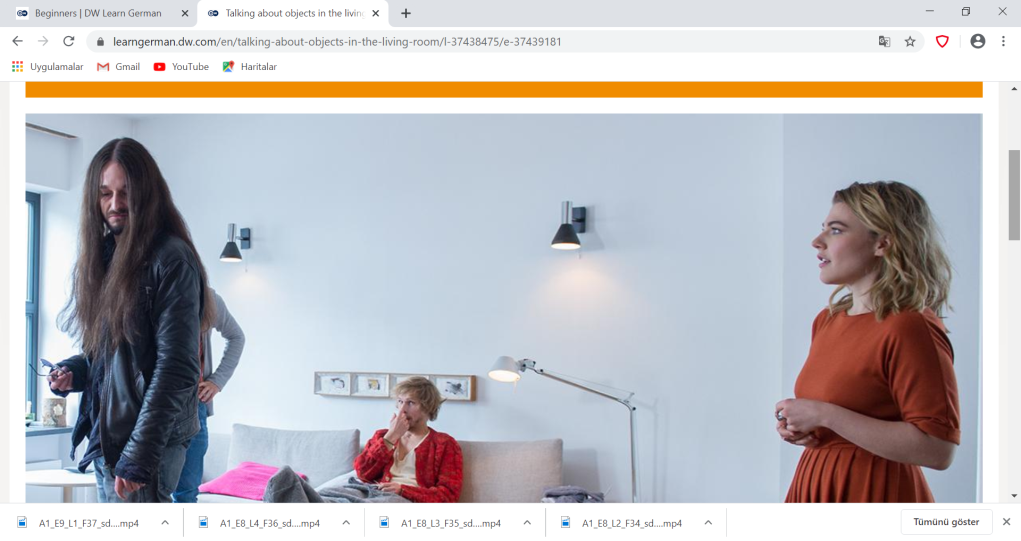 Wer ist das?	__________________________________________________Was sagt er: alt ´/ groß / schön Der Tisch da ist ___________ schön. Die Stühle sind __________ und der Schrank ist viel zu ______________.Was brauchen sie?	_________________________________________________________Folge 28Ergänze: laut / dreckig / nett / SauberUlla:	 	Hier ist es nicht sehr _______________. Wie oft putzt ihr denn?Lisa:		Na ja, das komt drauf an. Ist es _______________, dann putzen wir.Ulla: 		Und wie sind die Nachbarn? Die sind nicht zu _________, oder?Sebastian:	Doch! Sie sind superlaut und nicht ___________!Folge 29Wer ist krank?	_____________________________________________________________Ergänze die Zahlen:Sebastian: 	Wann beginnt der Kurs?Lisa:		Um __________ . Das geht nicht.Nawin:	Wann arbeitest du morgen?Sebastian:	Ich arbeite morgen von _________ bis ___________. Und nach dem Mittagsessen habe ich Volleyballltraining und das Training ist von __________ bis ____________.Wo ist Marvin morgen?	_________________________________________________Was macht Nina morgen?	_________________________________________________Passt Nico auf Emma auf?	_________________________________________________Folge 30Wann steht Emma auf?	_________________________________________________Was macht sie dann?		_________________________________________________Ergänze: Apfel / Gemüse / MilchLisa:	Zum Frühstück isst Emma normalerweise Müsli mit ______________. Aber manchmal isst sie auch einen ________________. Und zum Mittagsessen gibt es immer ______________.Wann ist das Mittagessen?	_________________________________________________Wann macht sie von zwei bis drei?	___________________________________________Was macht sie von vier bis halb fünf?	_____________________________________Wann kommt Lisa zurück?	_________________________________________________Folge 31 Wie war Lisas Tag?	______________________________________________________Ergänze: koche / Zimmer / gehe / Fußball / Auto / sehe / steheAm Montag spiele ich mit Tante Lisa draußen _______________.Am Dienstag ____________ ich zum Musikkurs.Am Mittwoch wasche ich mit Opa das __________________.Am Donnerstag räume ich mein _______________ auf.Am Freitag ___________ ich fern.Am Samstag ____________ ich spät auf.Am Sonntag _____________ ich mit Nico Paella.